Economics Response Sheet – Mr. Davis			                     Name_______________________ Hour____Chapter & Section: __________  Date(s): _________________________________Bell Ringer(s): ____________________________________________________________________________________________________________________________________________________________________________________________________________________________________________________________________________________________________________________________________________________________________________________________________________________________________________________________________________________________________________________________________________________________________________________________________________________________________________________________________________________________________________________________________________________________________________________________________Learning Target(s) (restated in your own words): ____________________________________________________________________________________________________________________________________________________________________________________________________________________________________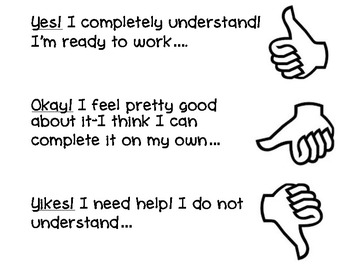 ________________________________________________________________________Proof of Success / Success Criteria:Today I learned that ________________________________________________________ ___________________________________________________________________________________________________________________________________________________________________________________________________________________________ONE word that might summarize today’s topic(s) is ______________________________.My question is __________________________________________________________________________________________________________________________________________________________________________________________________________________________________________________________________________________________Chapter & Section: __________  Date(s): _________________________________Bell Ringer(s): ____________________________________________________________________________________________________________________________________________________________________________________________________________________________________________________________________________________________________________________________________________________________________________________________________________________________________________________________________________________________________________________________________________________________________________________________________________________________________________________________________________________________________________________________________________________________________________________________________Learning Target(s) (restated in your own words): ____________________________________________________________________________________________________________________________________________________________________________________________________________________________________________________________________________________________________________Proof of Success / Success Criteria:Today I learned that ________________________________________________________ ___________________________________________________________________________________________________________________________________________________________________________________________________________________________ONE word that might summarize today’s topic(s) is ______________________________.My question is __________________________________________________________________________________________________________________________________________________________________________________________________________________________________________________________________________________________Economics Response Sheet – Mr. Davis			                     Name_______________________ Hour____Chapter & Section: __________  Date(s): _________________________________Bell Ringer(s): ____________________________________________________________________________________________________________________________________________________________________________________________________________________________________________________________________________________________________________________________________________________________________________________________________________________________________________________________________________________________________________________________________________________________________________________________________________________________________________________________________________________________________________________________________________________________________________________________________Learning Target(s) (restated in your own words): ____________________________________________________________________________________________________________________________________________________________________________________________________________________________________________________________________________________________________________Proof of Success / Success Criteria:Today I learned that ________________________________________________________ ___________________________________________________________________________________________________________________________________________________________________________________________________________________________ONE word that might summarize today’s topic(s) is ______________________________.My question is __________________________________________________________________________________________________________________________________________________________________________________________________________________________________________________________________________________________Chapter & Section: __________  Date(s): _________________________________Bell Ringer(s): ____________________________________________________________________________________________________________________________________________________________________________________________________________________________________________________________________________________________________________________________________________________________________________________________________________________________________________________________________________________________________________________________________________________________________________________________________________________________________________________________________________________________________________________________________________________________________________________________________Learning Target(s) (restated in your own words): ____________________________________________________________________________________________________________________________________________________________________________________________________________________________________________________________________________________________________________Proof of Success / Success Criteria:Today I learned that ________________________________________________________ ___________________________________________________________________________________________________________________________________________________________________________________________________________________________ONE word that might summarize today’s topic(s) is ______________________________.My question is __________________________________________________________________________________________________________________________________________________________________________________________________________________________________________________________________________________________